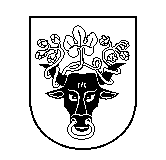 Pasvalio rajono savivaldybės tarybaSprendimasDĖL VISUOMENEI BŪTINŲ VIETINIO (PRIEMIESTINIO) REGULIARAUS SUSISIEKIMO AUTOBUSŲ MARŠRUTŲ SĄRAŠO PATVIRTINIMO IR  NUOSTOLIŲ KOMPENSAVIMO 2018 m. birželio 26 d. Nr. T1-148PasvalysVadovaudamasi Lietuvos Respublikos vietos savivaldos įstatymo 6 straipsnio 33 punktu, 16 straipsnio 4 dalimi, 18 straipsnio 1 dalimi, Lietuvos Respublikos transporto veiklos pagrindų įstatymo 13 straipsnio 1 dalimi, Nuostolių, patirtų vykdant keleivinio kelių transporto viešųjų paslaugų įsipareigojimus, kompensacijos apskaičiavimo tvarkos aprašo, patvirtinto Lietuvos Respublikos susisiekimo ministro 2010 m. liepos 20 d. įsakymu Nr. 3-457 „Dėl Nuostolių, patirtų vykdant keleivinio kelių transporto viešųjų paslaugų įsipareigojimus, kompensacijos apskaičiavimo tvarkos aprašo patvirtinimo“, 3 ir 4 punktais, Pasvalio rajono savivaldybės taryba                             nusprendžia:1. Patvirtinti visuomenei būtinų vietinio (priemiestinio) reguliaraus susisiekimo autobusų maršrutų sąrašą (pridedama).2. Kompensuoti uždarajai akcinei bendrovei „Pasvalio autobusų parkas“ patirtus nuostolius, susidariusius dėl būtinų keleivinio kelių transporto paslaugų teikimo visuomenei, iš Savivaldybės biudžeto lėšų.3. Įgalioti Savivaldybės administracijos direktorių, vadovaujantis teisės aktais, neviršijant biudžete numatytų lėšų, kasmet sudaryti ir pasirašyti su UAB „Pasvalio autobusų parkas“ nuostolių kompensavimo sutartis.4. Įgalioti Savivaldybės administracijos direktorių savo įsakymais keisti visuomenei būtinų priemiestinių autobusų maršrutus (sutrumpinti, pratęsti maršrutą) ir jų reisų skaičių, atsižvelgiant į UAB „Pasvalio autobusų parkas” direktoriaus teikimą.5. Leisti UAB „Pasvalio autobusų parkas“ direktoriui sumažėjus keleivių srautui švenčių dienomis ir moksleivių atostogų metu (išskyrus vasaros atostogas) mažinti maršrutus pagal poreikį.6. Pripažinti netekusiu galios Pasvalio rajono savivaldybės tarybos 2009 m. birželio 12 d. sprendimą Nr. T1-128 „Dėl uždarosios akcinės bendrovės „Pasvalio autobusų parkas“ keleivių vežimo vietinio reguliaraus susisiekimo autobusų maršrutais nuostolių kompensavimo“.7. Sprendimas įsigalioja 2018 m. liepos 1 d.Sprendimas per vieną mėnesį gali būti skundžiamas Regionų apygardos administraciniam teismui, skundą (prašymą) paduodant bet kuriuose šio teismo rūmuose, Lietuvos Respublikos administracinių bylų teisenos įstatymo nustatyta tvarka.Savivaldybės meras 							Gintautas Gegužinskas            PATVIRTINTAPasvalio rajono savivaldybės tarybos                                                                               2018 m. birželio 26 d. sprendimu Nr. T1-148VISUOMENEI BŪTINŲ VIETINIO (PRIEMIESTINIO) REGULIARAUS SUSISIEKIMO AUTOBUSŲ MARŠRUTŲ SĄRAŠAS                                                              ___________________Eil. Nr.MaršrutasReisų skaičius per savaitęReisų skaičius per savaitę moksleivių vasaros atostogų metuNr. 51 Pasvalys– Mikėnai per Daujėnus66Nr. 51A Pasvalys–Porijai per Daujėnus3226Nr. 51B  Pasvalys–Daujėnai100Nr. 52 Pasvalys– Lavėnai per Pumpėnus100Nr. 52A Pasvalys–Lavėnai–Mikoliškis–Pumpėnai100Nr. 56 Pasvalys–Nairiai per Vaškus206Nr. 78 Pasvalys–Vaškai per Tetirvinus1816Nr. 58 Pasvalys–Vienžindžiai per Grūžius82Nr. 58A Pasvalys–Vienžindžiai–Švobiškis–Pasvalys26Nr. 59 Pasvalys–Gulbinėnai per Krinčiną200Nr. 59A Pasvalys–Gulbinėnai–Leliškiai–Krinčinas 66Nr. 60 Pasvalys–Moliūnai per Jurgėnus100Nr. 60A Pasvalys–Moliūnai per Rinkūnus108Nr.60B Pasvalys–Pumpėnai 106Nr. 61 Pasvalys–Pumpėnai per Rinkūnus06Nr. 61A Pasvalys–Pumpėnai–Mikoliškis–Krikliniai 100Nr. 61B Pasvalys–Rinkūnai100Nr. 62 Pasvalys–Panevėžys per Pumpėnus2020Nr. 66 Pasvalys–Žilpamūšis per Tetirvinus108Nr. 67 Pasvalys–Šukioniai–Gulbinėnai–Krinčinas 44Nr. 69 Pasvalys–Dagiai per Saločius04Nr. 70A Pasvalys–Švobiškis–Vienžindžiai–Pasvalys204Nr. 71 Pasvalys–Krinčinas1020Nr. 74 Pasvalys–Deglėnai–Narteikiai – Pasvalys04Nr. 74A Pasvalys–Narteikiai–Deglėnai–Narteikiai–Pasvalys04Nr. 77 Pasvalys–Narteikiai2612Nr.77A Pasvalys–Joniškėlio miestas1610Nr. 79 Pasvalys–Kiemėnai1026Nr. 79A Pasvalys–Kiburiai–Vaškai100Nr. 86 Pasvalys–Kubiliūnai04Nr. 86A Pasvalys–Škilinpamūšis–Kubiliūnai100Nr. 86B Pasvalys–Žadeikoniai–Kubiliūnai 20Nr. 87 Pasvalys–Kiburiai per Vaškus100Nr. 88 Pasvalys–Mikoliškis248Nr. 89A Pasvalys–Pajiešmeniai 24Nr. 90 Pasvalys–Pervalkai24Nr. 91 Pasvalys–Kiburiai04Nr. 92 Pasvalys–Valakėliai80Nr. 93 Pasvalys–Saločiai2222Nr. 93A Pasvalys–Saločiai–Žadeikoniai180Nr. 94 Pasvalys–Kraštai–Pajiešmeniai–Pasvalys100Nr. 95 Pasvalys–Pajiešmeniai–Kraštai–Pasvalys100Nr. 1 Pasvalio autobusų stotis–Poliklinika 8080Nr. 2 Pasvalio autobusų stotis–Naujosios miesto kapinės22Nr. 101 Manikūnai–Dagiai–Puškoniai–Škilinpamūšis400Nr. 102 Noreikoniai–Katkūnai–Deglėnai–Meškalaukis400Nr. 103 Vienžindžiai–Vaškai–Degesiai100Nr. 104 Mikoliškis–Pumpėnai–Joniškėlis200